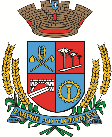 Estado do Rio Grande do SulCâmara de Vereadores de Getúlio VargasBoletim Informativo Nº. 025/2019Sessão Ordinária do dia 11 de julho de 2019, às 18h, realizada na sede do Poder Legislativo, na Sala das Sessões Engenheiro Firmino Girardello, sob a Presidência do Vereador Dinarte Afonso Tagliari Farias, secretariado pelo Vereador Domingo Borges de Oliveira, 1º Secretário, com presença dos Vereadores: Amilton José Lazzari, Aquiles Pessoa da Silva, Deliane Assunção Ponzi, Eloi Nardi, Jeferson Wilian Karpinski e Nelson Henrique Rogalski e Paulo Cesar Borgmann.PROPOSIÇÕES EM PAUTARequerimento n.º 003/19, de 09-07-2019 - Vereador Dinarte Afonso Tagliari Farias - Sugere a Mesa Diretora que realize Sessão em homenagem aos 20 anos de fundação da da seccional da Escola de Pais do Brasil, em nosso Município.APROVADO POR UNANIMIDADEPedido de Informações n.º 007/19, de 09-07-2019 - Vereadora Deliane Assunção Ponzi - Solicita informações sobre qual o destino do veículo ônibus Scania recebido em doação do Governo do Estado do Rio Grande do Sul, em meados de agosto de 2017.APROVADO POR UNANIMIDADEProjeto de Lei acompanhado de Mensagem Retificativa n.º 058/19, de 02-07-2019 - Executivo Municipal – Autoriza o Município de Getúlio Vargas, através do Poder Executivo, a instituir contribuição de melhoria na forma que especifica.APROVADO POR UNANIMIDADEProjeto de Lei n.º 059/19, de 09-07-2019 - Executivo Municipal – Autoriza o Poder Executivo Municipal a efetuar a contratação de 01 (um) Técnico de Enfermagem, em caráter temporário de excepcional interesse público.APROVADO POR UNANIMIDADEProjeto de Lei n.º 060/19, de 09-07-2019 - Executivo Municipal – Autoriza o Poder Executivo Municipal a efetuar a contratação de 01 (um) professor de filosofia, em caráter temporário de excepcional interesse público.APROVADO POR UNANIMIDADEIndicação n.º 016/19, de 09-07-2019 -  Vereador Nelson Henrique Rogalski - Sugere ao Executivo Municipal que inclua no cronograma de coleta do lixo seco as comunidades do interior de nosso Município, no mínimo uma vez por mês, ou que designe um local onde o agricultor possa depositar o lixo seco para posterior coleta.APROVADO POR UNANIMIDADECOMUNICADOSO horário de atendimento ao público na Casa é das 8h30min às 11h30min e das 13h30min às 17h. A próxima Sessão Ordinária acontece no dia 23 de julho, às 18h30min, na Sala das Sessões Engenheiro Firmino Girardello, na Câmara de Vereadores. Participe!Para maiores informações acesse:www.getuliovargas.rs.leg.brGetúlio Vargas, 16 de julho de 2019Dinarte Afonso Tagliari FariasPresidente